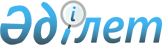 О признании утратившим силу постановления акимата района от 20 февраля 2015 года № 91 "Об утверждении Положения о государственном учреждении "Отдел ветеринарии акимата Сарыкольского района"Постановление акимата Сарыкольского района Костанайской области от 6 мая 2016 года № 112      В соответствии со статьей 37 Закона Республики Казахстан от 23 января 2001 года "О местном государственном управлении и самоуправлении в Республике Казахстан" акимат Сарыкольского района ПОСТАНОВЛЯЕТ:

      1. Признать утратившим силу постановление акимата Сарыкольского района от 20 февраля 2015 года № 91 "Об утверждении Положения о государственном учреждении "Отдел ветеринарии акимата Сарыкольского района" (зарегистрировано в Реестре государственной регистрации нормативных правовых актов 3 марта 2015 года № 5387, опубликовано в газете "Сарыкөл" 12 марта 2015 года).

      2. Настоящее постановление вводится в действие со дня подписания.


					© 2012. РГП на ПХВ «Институт законодательства и правовой информации Республики Казахстан» Министерства юстиции Республики Казахстан
				
      Аким района

Э. Кузенбаев
